Расписание занятий для 9А класса с 14.12 по 19.12.2020урокВремя СпособПредмет, учительТема урока (занятия)РесурсДомашнее задание ПОНЕДЕЛЬНИК109.40 – 10.10Он-лайнФизика, Тизилова Л.И.Импульс тела. Закон сохранения импульса.ZOOM,при невозможности или разрыве подключения:  учебник п. 20учебник п. 20 упр.20 ПОНЕДЕЛЬНИК210.30 – 11.00Он-лайнФизика, Тизилова Л.И.Реактивное движение. РакетыZOOM,при невозможности или разрыве подключения:  учебник п. 21учебник п. 21 упр. 21 присылать на почту tiziloval@mail.ru 19.12.2020 ПОНЕДЕЛЬНИК311.20 – 12.00Он-лайнМатематикаАлгебраКирдянова Е.И.Решение систем уравнений с двумя переменными.ZOOM,при невозможности или разрыве подключения:  учебник п.13,№№13.15(3)13.7(24)прислать в АСУ РСО или электр.почта kirdyanova.ei@yandex.ru       п.13, №13.18(2,4) ПОНЕДЕЛЬНИКОБЕДОБЕДОБЕДОБЕДОБЕДОБЕДОБЕД ПОНЕДЕЛЬНИК412.10 – 12.50Он-лайнМатематикаАлгебраКирдянова Е.И.Решение систем уравнений с двумя переменными.ZOOM,при невозможности или разрыве подключения:  учебник п.13,№13.9(3),13.11(2,4))прислать в АСУ РСО или электр.почта kirdyanova.ei@yandex.ru  п.13, .13.12(2,4) ПОНЕДЕЛЬНИК513.00 – 13.30Он-лайнАнг.язык, Зайдуллина Д.Р.Your future, your choiceZoom, при невозможности подключения учебник с.51Учебник с.51 номер 8Прислать на почту dilara.zaydullina@mail.ru ПОНЕДЕЛЬНИК513.00 – 13.30Он-лайнИнформатика, Гавриленкова Н.А.Решение задач на массивыZoom, при невозможности подключения учебник пар 2.2https://pythontutor.ru/lessons/lists/#section_1 ПОНЕДЕЛЬНИК613.50 – 14.20Он-лайнАнг.язык, Зайдуллина Д.Р.Will, be going toZoom, при невозможности подключения учебник с.52Раб.тетр. с.37 присылать на почту dilara.zaydullina@mail.ru ПОНЕДЕЛЬНИК613.50 – 14.20Он-лайнИнформатика Гавриленкова Н.А.Решение задач на массивыZoom, при невозможности подключения учебник пар 2.2https://pythontutor.ru/lessons/lists/problems/even_indices/отчет о решении задачи 1,2 прислать на почтуgavrilenkova57@gmail.comВТОРНИК108.00 –  08.30Он-лайнИстория, Карчаганова Л.В.Либеральные тенденции во внутренней политике  Александра 1 в 1815-1825 г.г.ZOOM,при невозможности или разрыве подключения:  учебник Пар.6Пар.6 учить. Работа с документом. Выучить понятия, терминыВТОРНИК208.50 –  09.20Он-лайнОбществознание, Карчаганова Л.В.Участие граждан в политической жизниZOOM,при невозможности или разрыве подключения:  учебник Пар.6Пар.6 учить.Проверим себя. Вопрос 1 письм.Прислать на почту АСУ РСОВТОРНИК39.40. – 10.10Он-лайнАнг.язык, Дашкова С.Н.Герундий и инфинитивZOOM,при невозможности или разрыве подключения:  учебник стр 55РТ стр 39 cdashkova@yandex.ru 16.12.2020ВТОРНИК39.40. – 10.10Он-лайнИнформатика, Гавриленкова Н.А.Решение задач на массивыZoom, при невозможности подключения учебник пар 2.2https://pythontutor.ru/lessons/lists/#section_1ВТОРНИКОБЕДОБЕДОБЕДОБЕДОБЕДОБЕДОБЕДВТОРНИК410.3                                    0 – 11.00Он-лайнАнг.язык, Дашкова С.Н.Письмо личного характераZOOM,при невозможности или разрыве подключения:  учебник стр 56РТ стр 39 cdashkova@yandex.ru 16.12.2020ВТОРНИК410.3                                    0 – 11.00Он-лайнИнформатика, Гавриленкова Н.А.Решение задач на массивыZoom, при невозможности подключения учебник пар 2.2https://pythontutor.ru/lessons/lists/problems/even_indices/отчет о решении задачи 1,2 прислать на почту gavrilenkova57@gmail.comВТОРНИК511.20 – 11.50Он-лайнМатематикаГеометрияКирдянова Е.И.Угловой коэффициент прямой.Уравнение прямой,  проходящей через две заданные точки.ZOOM,при невозможности или разрыве подключения:  учебник п.11, №366,368,371,372прислать в АСУ РСО или электр.почта kirdyanova.ei@yandex.ru№370,373,376ВТОРНИК612.10 – 12.40Он-лайнМатематикаГеометрияКирдянова Е.И.Угловой коэффициент прямой.Уравнение прямой,  проходящей через две заданные точки.ZOOM,при невозможности или разрыве подключения:  учебник п.11, №387-390 устно,391,393прислать в АСУ РСО или электр.почта kirdyanova.ei@yandex.ru п.11 теорию учить№392715.00Он-лайнКлассный часКирдянова Е.И.Классный часZOOMСРЕДА108.00 –  08.30Он-лайнФизкультура, Недорезова Ю.ПРазучивание техники упражнения на бревне (у девочек); на перекладине (у юношей) по гимнастике. Теоретический материал.ZOOM,при невозможности или разрыве подключения выполнить комплекс утренней гимнастики.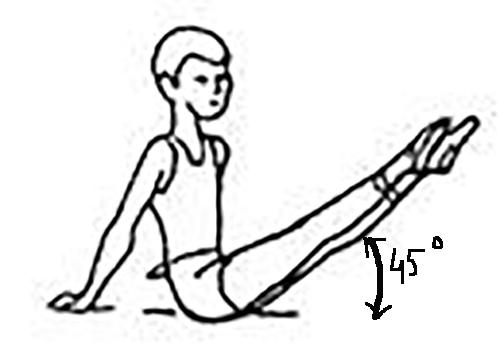 СРЕДА208.50 –  09.20Он-лайнФизкультура, Недорезова Ю.П.Зачетные упражнения на бревне (у девочек); на перекладине (у юношей) по гимнастике. Теоретический материал.ZOOM,при невозможности или разрыве подключения выполнить комплекс утренней гимнастики.Сдача норматива - уголок. 10 сек. - 4, 20 сек. - 5. Видео присылать на вайбер.СРЕДА39.40.– 10.10Он-лайнРусский язык, Градецкая О.Г.Спп с придат.уступки и целиZoom, при невозможности подключения, учебник стр 87-97.упр 146-147СРЕДАОБЕДОБЕДОБЕДОБЕДОБЕДОБЕДОБЕДСРЕДА410.30-11.00Он-лайнЛитератураГрадецкая О.Г.Татьяна и Онегин в 8 главе. нравственные проблемы романаZoom, при невозможности подключения, учебник стр.Чтение и комментирование 8 главы,индивидуальные заданияСРЕДА511.20-11.50Он-лайнГеография, Хабибуллина Р.Д.СвязьZOOM,при невозможности или разрыве подключения:  учебник П.21П.21 ответить на вопросы (устно)612.10 – 12.40Он-лайнГеографияХабибуллина Р.Д.Наука и образованиеZOOM,при невозможности или разрыве подключения:  учебник П.22Повторить п.20-23713.00 - 13.30Он-лайнБиология, Шабаева Е.А.Сцепленное наследование генов. Генетика пола.ZOOM при невозможности подключения,  в учебнике статья Сцепленное наследование генов. Генетика пола.решение генетических задач платформа Я Класс813.50 - 14.20Он-лайнБиология, Шабаева Е.А.Решение генетических задачZOOM при невозможности подключения, Решение генетических задач Я Классрешение генетических задач платформа Я КлассПЯТНИЦА108.00 –  08.30Он-лайнХимия, Новикова И.В.Азот Zoom https://youtu.be/vAqPw-0n89Y  при невозможности подключение учебник Габриелян Химия 9niv9971@yandex.ru §16, упр 4ПЯТНИЦА208.50 –  09.20ЭОРХимия, Новикова И.В.Аммиак Zoom https://youtu.be/eRqZV14JE6Qпри невозможности подключение учебник Габриелян Химия 9niv9971@yandex.ru §17, упр 9ПЯТНИЦА39.40. – 10.10Он-лайнМатематикаГеометрияКирдянова Е.И.Угловой коэффициент прямой.Уравнение прямой,  проходящей через две заданные точки.ZOOM,при невозможности или разрыве подключения:  учебник п.11, №397,398№ 399, 401ПЯТНИЦАОБЕДОБЕДОБЕДОБЕДОБЕДОБЕДОБЕДПЯТНИЦА410.30-11.00Он-лайнМатематикаАлгебраКирдянова Е.И.Решение систем уравнений с двумя переменными.ZOOM,при невозможности или разрыве подключения:  учебник п.13,№13.13(4,5,6)13.15прислать в АСУ РСО или электр.почта kirdyanova.ei@yandex.ru п.13, .13.14ПЯТНИЦА511.20-11.50Он-лайнОБЖ, Приходько И.С.Первая помощь пострадавшим при террористических актахZoom, при невозможности подключения посмотреть обучающее видео по ссылке https://clck.ru/SQAVZСделать контрольные задания по ссылке https://clck.ru/SQAVZПЯТНИЦА612.10 – 12.40Он-лайнФизика, Тизилова Л.И.Вывод закона сохранения энергииZOOM,при невозможности или разрыве подключения:  учебник п.22учебник п.22 упр. 22(1), стр. 96 тест присылать на почту tiziloval@mail.ru 19.12.2020СУББОТА108.00 –  08.30Он-лайнАнг.язык, Зайдуллина Д.Р.Personal qualitiesZoom, при невозможности подключения учебник с.53Describe yourself using new words, присылать на почту dilara.zaydullina@mail.ruСУББОТА108.00 –  08.30Он-лайнИнформатика, Гавриленкова Н.А.Решение задач на массивыZoom, при невозможности подключения учебник пар 2.2https://pythontutor.ru/lessons/lists/problems/increasing_neighbours/отчет о решении задачи 3,4 прислать на почтуgavrilenkova57@gmail.comСУББОТА208.50 –  09.20Он-лайнИстория, Карчаганова Л.В.Национальная политика Александра 1ZOOM,при невозможности или разрыве подключения:  учебник стр 49стр.49 ответить на вопросы (устно)СУББОТА309.40 – 10.10Он-лайнИстория, Карчаганова Л.В.Социально-экономическое развитие страны в первой четв.19 векаZOOM,при невозможности или разрыве подключения:  учебник Пар.7Пар.7 учить.Думаем, сравниваем, рассуждаем. Вопрос 1 письм. Прислать на почту АСУ РСОСУББОТАОБЕДОБЕДОБЕДОБЕДОБЕДОБЕДОБЕДСУББОТА410.30 – 11.00Он-лайнРусский языкГрадецкая О.Г.Спп с придат меры,степени,образа действияZoom, при невозможности подключения, учебник стр .99-100упр.157 сдаем в четвергСУББОТА511.20 – 11.50Он-лайнЛитератураГрадецкая О.Г.Классное сочинение по творчеству ПушкинаZoom, при невозможности подключения, учебник стр.Сочинения выслать на почту АСУ РСО во вторник до 17СУББОТА612.10 – 12.40Он-лайнАнг.язык, Дашкова С.Н.СобеседованиеZOOM,при невозможности или разрыве подключения:  учебник стр 57нетСУББОТА612.10 – 12.40Он-лайнИнформатика, Гавриленкова Н.А.Решение задач на массивыZoom, при невозможности подключения учебник пар 2.2https://pythontutor.ru/lessons/lists/problems/increasing_neighbours/отчет о решении задачи 3,4 прислать на почтуgavrilenkova57@gmail.com